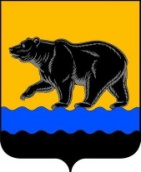 Администрация города НефтеюганскаДЕПАРТАМЕНТ  ЖИЛИЩНО-КОММУНАЛЬНОГО ХОЗЯЙСТВА администрации города нефтеюганска ПРИКАЗ21.12.2017 										         № 227-нп г.НефтеюганскО внесении изменений в приказ департамента жилищно-коммунального хозяйства администрации города Нефтеюганска от 20.08.2013 № 79-нп             «Об организации транспортного обслуживания населения автомобильным транспортом общего пользования на территории города Нефтеюганска»В соответствии с Федеральными законами от 06.10.2003 № 131-ФЗ «Об общих принципах организации местного самоуправления в Российской Федерации», от 26.07.2006 № 135-ФЗ «О защите конкуренции», в целях приведения нормативного правового акта в соответствие с законодательством Российской Федерации приказываю: 1.Внести в приказ департамента жилищно-коммунального хозяйства администрации города Нефтеюганска от 20.08.2013 № 79-нп «Об организации транспортного обслуживания населения автомобильным транспортом общего пользования на территории города Нефтеюганска» (с изменениями, внесёнными приказами департамента жилищно-коммунального хозяйства администрации города Нефтеюганска от 08.12.2015 № 166-нп, от 14.07.2016              № 143-нп, от 30.12.2016 № 206-нп) следующие изменения:1.1.В приложении 1 к приказу:1.1.1.Пункт 2.5 исключить.1.1.2.В пункте 2.8 слова «и регулярные коммерческие пассажирские городские маршруты пассажирского транспорта города Нефтеюганска» исключить.1.1.3.В пункте 4.9 слова «или коммерческим пассажирским перевозкам» исключить.1.1.4.В пункте 5.2 слова «и не реже 1 раза в 2 года для коммерческих пассажирских перевозок» исключить.1.1.5.В пункте 5.3 слова «или  коммерческих пассажирских перевозок» исключить.1.2.В приложении 2 к приказу:1.2.1.В пункте 4.1 слова «и 1 раз в 2 года по коммерческим пассажирским перевозкам» исключить.2.Обнародовать (опубликовать) приказ в газете «Здравствуйте, нефтеюганцы!».3.Разместить приказ на официальном сайте органов местного самоуправления города Нефтеюганска в сети Интернет.4.Приказ вступает в силу после его официального опубликования. 5.Контроль исполнения приказа оставляю за собой.Исполняющий обязанности директора                                                                                                 А.Н.Сахаров